Slovenská chemická spoločnosť pri Slovenskej akadémii vied Radlinského 9, 812 15 Bratislava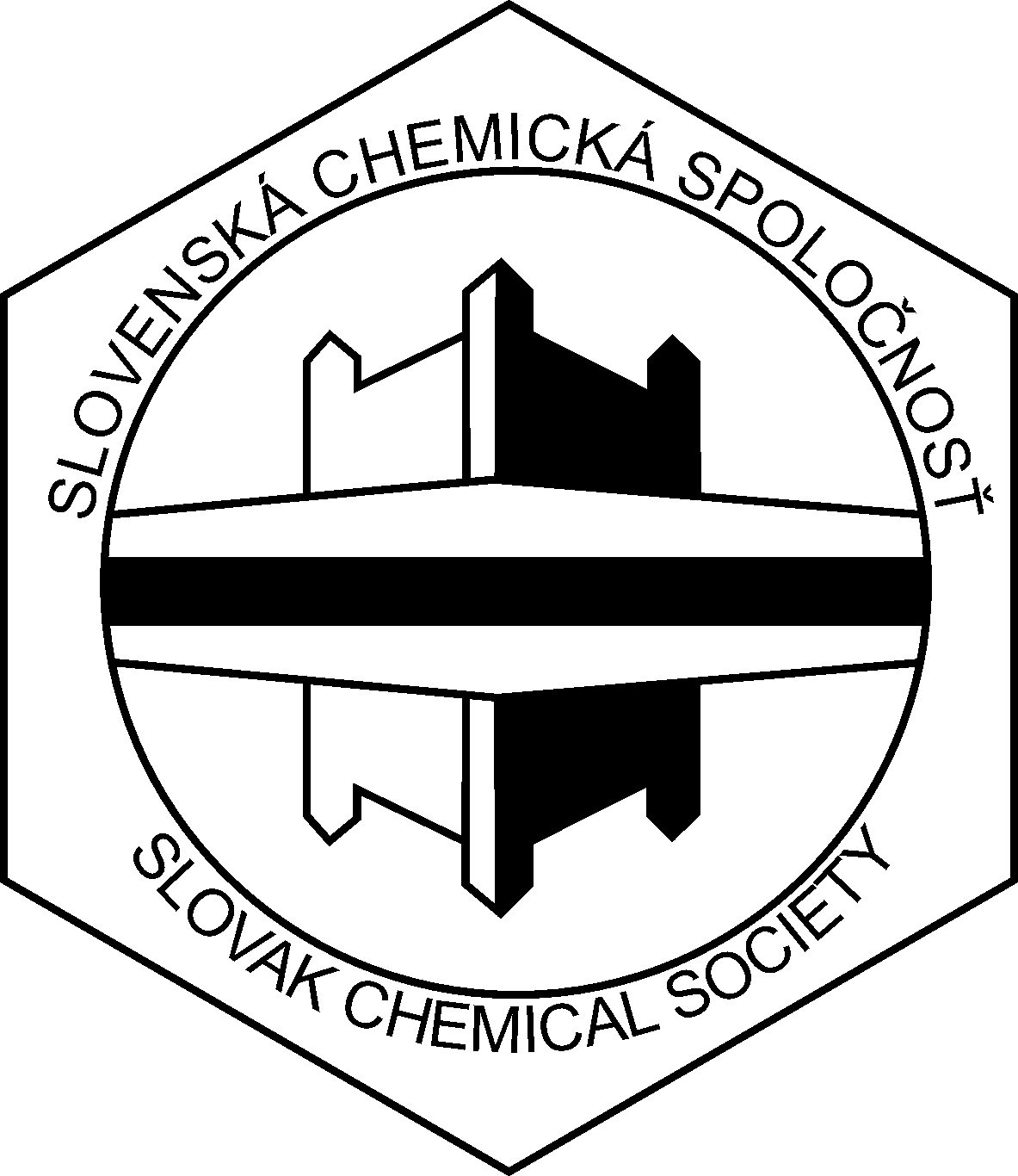 www.schems.sk, schems@savba.skČlenská prihláškaVYPLŇTE ČITATEĽNE VEĽKÝM TLAČENÝM PÍSMOM. Podpísanú prihlášku s vyplnenou I. a II. časťou doručte, prosíme, na adresu SCHS.I. časť: Vyplní uchádzač o individuálne členstvo v SCHSI. časť: Vyplní uchádzač o individuálne členstvo v SCHSI. časť: Vyplní uchádzač o individuálne členstvo v SCHSI. časť: Vyplní uchádzač o individuálne členstvo v SCHSI. časť: Vyplní uchádzač o individuálne členstvo v SCHSI. časť: Vyplní uchádzač o individuálne členstvo v SCHSI. časť: Vyplní uchádzač o individuálne členstvo v SCHSI. časť: Vyplní uchádzač o individuálne členstvo v SCHSI. časť: Vyplní uchádzač o individuálne členstvo v SCHSI. časť: Vyplní uchádzač o individuálne členstvo v SCHSOsobné údaje uchádzača (podliehajú režimu GDPR)Osobné údaje uchádzača (podliehajú režimu GDPR)Osobné údaje uchádzača (podliehajú režimu GDPR)Osobné údaje uchádzača (podliehajú režimu GDPR)Osobné údaje uchádzača (podliehajú režimu GDPR)Osobné údaje uchádzača (podliehajú režimu GDPR)Osobné údaje uchádzača (podliehajú režimu GDPR)Osobné údaje uchádzača (podliehajú režimu GDPR)Osobné údaje uchádzača (podliehajú režimu GDPR)Osobné údaje uchádzača (podliehajú režimu GDPR)MenoDátum narodeniaDátum narodeniaDátum narodeniaPriezviskoTitul(y)Titul(y)Titul(y)Adresa bydliskaAdresa bydliskaAdresa pracoviskaAdresa pracoviskaAdresa elektronickej poštyAdresa elektronickej poštyTel. číslo (s predvoľbou)Tel. číslo (s predvoľbou)Tel. číslo (s predvoľbou)Kam chcete dostávať časopis ChemZi?*Kam chcete dostávať časopis ChemZi?*1. na adresu bydliska2. na adresu pracoviska2. na adresu pracoviska3. elektronickú verziu na email3. elektronickú verziu na email3. elektronickú verziu na email4. nemám záujem o časopis4. nemám záujem o časopisZaradenie uchádzača do Odbornej skupiny SCHSZaradenie uchádzača do Odbornej skupiny SCHSZaradenie uchádzača do Odbornej skupiny SCHSZaradenie uchádzača do Odbornej skupiny SCHSZaradenie uchádzača do Odbornej skupiny SCHSZaradenie uchádzača do Odbornej skupiny SCHSZaradenie uchádzača do Odbornej skupiny SCHSZaradenie uchádzača do Odbornej skupiny SCHSZaradenie uchádzača do Odbornej skupiny SCHSZaradenie uchádzača do Odbornej skupiny SCHSZáujem o odbornú skupinu*Záujem o odbornú skupinu*1. mám záujem (zakrúžkujte aj nižšie)1. mám záujem (zakrúžkujte aj nižšie)1. mám záujem (zakrúžkujte aj nižšie)2. nemám záujem o konkrétnu OS2. nemám záujem o konkrétnu OS2. nemám záujem o konkrétnu OS2. nemám záujem o konkrétnu OS2. nemám záujem o konkrétnu OSBratislava*Bratislava*1. Analytická chémia; 2. Anorganická chémia; 3. Fyzikálna chémia; 4. Teoretická a počítačová chémia; 5. História chémie; 6. Chémia dreva, papiera a celulózy; 7.Chémia v kultúrnom dedičstve; 8. Chromatografia a elektroforéza; 9. Jadrová chémia a rádioekológia; 10. Medicínska chémia; 11. Organická chémia; 12. Polyméry;                         13. Potravinárska chémia; 14. Termická analýza; 15. Toxikológia; 16. Výučba chémie;     17. Sacharidy a glykokonjugáty; 18. Environmentálna chémia a technológia;                         19. Názvoslovná komisia1. Analytická chémia; 2. Anorganická chémia; 3. Fyzikálna chémia; 4. Teoretická a počítačová chémia; 5. História chémie; 6. Chémia dreva, papiera a celulózy; 7.Chémia v kultúrnom dedičstve; 8. Chromatografia a elektroforéza; 9. Jadrová chémia a rádioekológia; 10. Medicínska chémia; 11. Organická chémia; 12. Polyméry;                         13. Potravinárska chémia; 14. Termická analýza; 15. Toxikológia; 16. Výučba chémie;     17. Sacharidy a glykokonjugáty; 18. Environmentálna chémia a technológia;                         19. Názvoslovná komisia1. Analytická chémia; 2. Anorganická chémia; 3. Fyzikálna chémia; 4. Teoretická a počítačová chémia; 5. História chémie; 6. Chémia dreva, papiera a celulózy; 7.Chémia v kultúrnom dedičstve; 8. Chromatografia a elektroforéza; 9. Jadrová chémia a rádioekológia; 10. Medicínska chémia; 11. Organická chémia; 12. Polyméry;                         13. Potravinárska chémia; 14. Termická analýza; 15. Toxikológia; 16. Výučba chémie;     17. Sacharidy a glykokonjugáty; 18. Environmentálna chémia a technológia;                         19. Názvoslovná komisia1. Analytická chémia; 2. Anorganická chémia; 3. Fyzikálna chémia; 4. Teoretická a počítačová chémia; 5. História chémie; 6. Chémia dreva, papiera a celulózy; 7.Chémia v kultúrnom dedičstve; 8. Chromatografia a elektroforéza; 9. Jadrová chémia a rádioekológia; 10. Medicínska chémia; 11. Organická chémia; 12. Polyméry;                         13. Potravinárska chémia; 14. Termická analýza; 15. Toxikológia; 16. Výučba chémie;     17. Sacharidy a glykokonjugáty; 18. Environmentálna chémia a technológia;                         19. Názvoslovná komisia1. Analytická chémia; 2. Anorganická chémia; 3. Fyzikálna chémia; 4. Teoretická a počítačová chémia; 5. História chémie; 6. Chémia dreva, papiera a celulózy; 7.Chémia v kultúrnom dedičstve; 8. Chromatografia a elektroforéza; 9. Jadrová chémia a rádioekológia; 10. Medicínska chémia; 11. Organická chémia; 12. Polyméry;                         13. Potravinárska chémia; 14. Termická analýza; 15. Toxikológia; 16. Výučba chémie;     17. Sacharidy a glykokonjugáty; 18. Environmentálna chémia a technológia;                         19. Názvoslovná komisia1. Analytická chémia; 2. Anorganická chémia; 3. Fyzikálna chémia; 4. Teoretická a počítačová chémia; 5. História chémie; 6. Chémia dreva, papiera a celulózy; 7.Chémia v kultúrnom dedičstve; 8. Chromatografia a elektroforéza; 9. Jadrová chémia a rádioekológia; 10. Medicínska chémia; 11. Organická chémia; 12. Polyméry;                         13. Potravinárska chémia; 14. Termická analýza; 15. Toxikológia; 16. Výučba chémie;     17. Sacharidy a glykokonjugáty; 18. Environmentálna chémia a technológia;                         19. Názvoslovná komisia1. Analytická chémia; 2. Anorganická chémia; 3. Fyzikálna chémia; 4. Teoretická a počítačová chémia; 5. História chémie; 6. Chémia dreva, papiera a celulózy; 7.Chémia v kultúrnom dedičstve; 8. Chromatografia a elektroforéza; 9. Jadrová chémia a rádioekológia; 10. Medicínska chémia; 11. Organická chémia; 12. Polyméry;                         13. Potravinárska chémia; 14. Termická analýza; 15. Toxikológia; 16. Výučba chémie;     17. Sacharidy a glykokonjugáty; 18. Environmentálna chémia a technológia;                         19. Názvoslovná komisia1. Analytická chémia; 2. Anorganická chémia; 3. Fyzikálna chémia; 4. Teoretická a počítačová chémia; 5. História chémie; 6. Chémia dreva, papiera a celulózy; 7.Chémia v kultúrnom dedičstve; 8. Chromatografia a elektroforéza; 9. Jadrová chémia a rádioekológia; 10. Medicínska chémia; 11. Organická chémia; 12. Polyméry;                         13. Potravinárska chémia; 14. Termická analýza; 15. Toxikológia; 16. Výučba chémie;     17. Sacharidy a glykokonjugáty; 18. Environmentálna chémia a technológia;                         19. Názvoslovná komisiaKošice*Košice*20. Analytická chémia; 21. Anorganická chémia; 22. Fyzikálna chémia a elektrochémia;              23. Chémia tuhých látok a mechanochémia; 24. Organická chémia; 25. Výučba chémie;            26. Chémia životného prostredia20. Analytická chémia; 21. Anorganická chémia; 22. Fyzikálna chémia a elektrochémia;              23. Chémia tuhých látok a mechanochémia; 24. Organická chémia; 25. Výučba chémie;            26. Chémia životného prostredia20. Analytická chémia; 21. Anorganická chémia; 22. Fyzikálna chémia a elektrochémia;              23. Chémia tuhých látok a mechanochémia; 24. Organická chémia; 25. Výučba chémie;            26. Chémia životného prostredia20. Analytická chémia; 21. Anorganická chémia; 22. Fyzikálna chémia a elektrochémia;              23. Chémia tuhých látok a mechanochémia; 24. Organická chémia; 25. Výučba chémie;            26. Chémia životného prostredia20. Analytická chémia; 21. Anorganická chémia; 22. Fyzikálna chémia a elektrochémia;              23. Chémia tuhých látok a mechanochémia; 24. Organická chémia; 25. Výučba chémie;            26. Chémia životného prostredia20. Analytická chémia; 21. Anorganická chémia; 22. Fyzikálna chémia a elektrochémia;              23. Chémia tuhých látok a mechanochémia; 24. Organická chémia; 25. Výučba chémie;            26. Chémia životného prostredia20. Analytická chémia; 21. Anorganická chémia; 22. Fyzikálna chémia a elektrochémia;              23. Chémia tuhých látok a mechanochémia; 24. Organická chémia; 25. Výučba chémie;            26. Chémia životného prostredia20. Analytická chémia; 21. Anorganická chémia; 22. Fyzikálna chémia a elektrochémia;              23. Chémia tuhých látok a mechanochémia; 24. Organická chémia; 25. Výučba chémie;            26. Chémia životného prostrediaNováky*Nováky*27. Chémia a ekológia27. Chémia a ekológia27. Chémia a ekológia27. Chémia a ekológia27. Chémia a ekológia27. Chémia a ekológia27. Chémia a ekológia27. Chémia a ekológiaTrnava*Trnava*28. Aplikovaná chémia a biotechnológie28. Aplikovaná chémia a biotechnológie28. Aplikovaná chémia a biotechnológie28. Aplikovaná chémia a biotechnológie28. Aplikovaná chémia a biotechnológie28. Aplikovaná chémia a biotechnológie28. Aplikovaná chémia a biotechnológie28. Aplikovaná chémia a biotechnológieBanská Bystrica*Banská Bystrica*29. Chémia a vyučovanie chémie29. Chémia a vyučovanie chémie29. Chémia a vyučovanie chémie29. Chémia a vyučovanie chémie29. Chémia a vyučovanie chémie29. Chémia a vyučovanie chémie29. Chémia a vyučovanie chémie29. Chémia a vyučovanie chémieAk máte záujem o viac odborných skupín, uveďte číslo JEDNEJ skupiny, ktorú považujete za hlavnúAk máte záujem o viac odborných skupín, uveďte číslo JEDNEJ skupiny, ktorú považujete za hlavnúAk máte záujem o viac odborných skupín, uveďte číslo JEDNEJ skupiny, ktorú považujete za hlavnúAk máte záujem o viac odborných skupín, uveďte číslo JEDNEJ skupiny, ktorú považujete za hlavnúAk máte záujem o viac odborných skupín, uveďte číslo JEDNEJ skupiny, ktorú považujete za hlavnúAk máte záujem o viac odborných skupín, uveďte číslo JEDNEJ skupiny, ktorú považujete za hlavnúAk máte záujem o viac odborných skupín, uveďte číslo JEDNEJ skupiny, ktorú považujete za hlavnúAk máte záujem o viac odborných skupín, uveďte číslo JEDNEJ skupiny, ktorú považujete za hlavnúAk máte záujem o viac odborných skupín, uveďte číslo JEDNEJ skupiny, ktorú považujete za hlavnúVyhlasujem, že uvedené údaje sú pravdivé a súhlasím so spracovaním mojich osobných údajov podľa zákona                     č. 428/2002 Z. z. o ochrane osobných údajov v platnom znení.Vyhlasujem, že uvedené údaje sú pravdivé a súhlasím so spracovaním mojich osobných údajov podľa zákona                     č. 428/2002 Z. z. o ochrane osobných údajov v platnom znení.Vyhlasujem, že uvedené údaje sú pravdivé a súhlasím so spracovaním mojich osobných údajov podľa zákona                     č. 428/2002 Z. z. o ochrane osobných údajov v platnom znení.Vyhlasujem, že uvedené údaje sú pravdivé a súhlasím so spracovaním mojich osobných údajov podľa zákona                     č. 428/2002 Z. z. o ochrane osobných údajov v platnom znení.Vyhlasujem, že uvedené údaje sú pravdivé a súhlasím so spracovaním mojich osobných údajov podľa zákona                     č. 428/2002 Z. z. o ochrane osobných údajov v platnom znení.Vyhlasujem, že uvedené údaje sú pravdivé a súhlasím so spracovaním mojich osobných údajov podľa zákona                     č. 428/2002 Z. z. o ochrane osobných údajov v platnom znení.Vyhlasujem, že uvedené údaje sú pravdivé a súhlasím so spracovaním mojich osobných údajov podľa zákona                     č. 428/2002 Z. z. o ochrane osobných údajov v platnom znení.Vyhlasujem, že uvedené údaje sú pravdivé a súhlasím so spracovaním mojich osobných údajov podľa zákona                     č. 428/2002 Z. z. o ochrane osobných údajov v platnom znení.Vyhlasujem, že uvedené údaje sú pravdivé a súhlasím so spracovaním mojich osobných údajov podľa zákona                     č. 428/2002 Z. z. o ochrane osobných údajov v platnom znení.Vyhlasujem, že uvedené údaje sú pravdivé a súhlasím so spracovaním mojich osobných údajov podľa zákona                     č. 428/2002 Z. z. o ochrane osobných údajov v platnom znení.DátumDátumPodpisPodpis* Označte zvolenú možnosť – stačí zakrúžkovať číslo.* Označte zvolenú možnosť – stačí zakrúžkovať číslo.* Označte zvolenú možnosť – stačí zakrúžkovať číslo.* Označte zvolenú možnosť – stačí zakrúžkovať číslo.* Označte zvolenú možnosť – stačí zakrúžkovať číslo.* Označte zvolenú možnosť – stačí zakrúžkovať číslo.* Označte zvolenú možnosť – stačí zakrúžkovať číslo.* Označte zvolenú možnosť – stačí zakrúžkovať číslo.* Označte zvolenú možnosť – stačí zakrúžkovať číslo.* Označte zvolenú možnosť – stačí zakrúžkovať číslo.II. časť: Vyplnia dvaja členovia SCHSII. časť: Vyplnia dvaja členovia SCHSII. časť: Vyplnia dvaja členovia SCHSII. časť: Vyplnia dvaja členovia SCHSII. časť: Vyplnia dvaja členovia SCHSII. časť: Vyplnia dvaja členovia SCHSII. časť: Vyplnia dvaja členovia SCHSII. časť: Vyplnia dvaja členovia SCHSII. časť: Vyplnia dvaja členovia SCHSII. časť: Vyplnia dvaja členovia SCHSOdporúčanie členstva uchádzača – podmienka na prijatieOdporúčanie členstva uchádzača – podmienka na prijatieOdporúčanie členstva uchádzača – podmienka na prijatieOdporúčanie členstva uchádzača – podmienka na prijatieOdporúčanie členstva uchádzača – podmienka na prijatieOdporúčanie členstva uchádzača – podmienka na prijatieOdporúčanie členstva uchádzača – podmienka na prijatieOdporúčanie členstva uchádzača – podmienka na prijatieOdporúčanie členstva uchádzača – podmienka na prijatieOdporúčanie členstva uchádzača – podmienka na prijatie1. člen SCHS:meno, priezvisko (čl. číslo)1. člen SCHS:meno, priezvisko (čl. číslo)PodpisPodpis2. člen SCHS:meno, priezvisko (čl. číslo)2. člen SCHS:meno, priezvisko (čl. číslo)PodpisPodpisIII. časť: Vyplní SCHSIII. časť: Vyplní SCHSIII. časť: Vyplní SCHSIII. časť: Vyplní SCHSIII. časť: Vyplní SCHSIII. časť: Vyplní SCHSIII. časť: Vyplní SCHSIII. časť: Vyplní SCHSIII. časť: Vyplní SCHSIII. časť: Vyplní SCHSRozhodnutie o prijatí uchádzača za členaRozhodnutie o prijatí uchádzača za členaRozhodnutie o prijatí uchádzača za členaRozhodnutie o prijatí uchádzača za členaRozhodnutie o prijatí uchádzača za členaRozhodnutie o prijatí uchádzača za členaRozhodnutie o prijatí uchádzača za členaRozhodnutie o prijatí uchádzača za členaRozhodnutie o prijatí uchádzača za členaRozhodnutie o prijatí uchádzača za členaPrijatie za člena schválené(orgán SCHS a číslo zápisnice)Prijatie za člena schválené(orgán SCHS a číslo zápisnice)DátumDátumPridelené členské čísloPridelené členské čísloVýška členskéhoVýška členského